           »                                                                          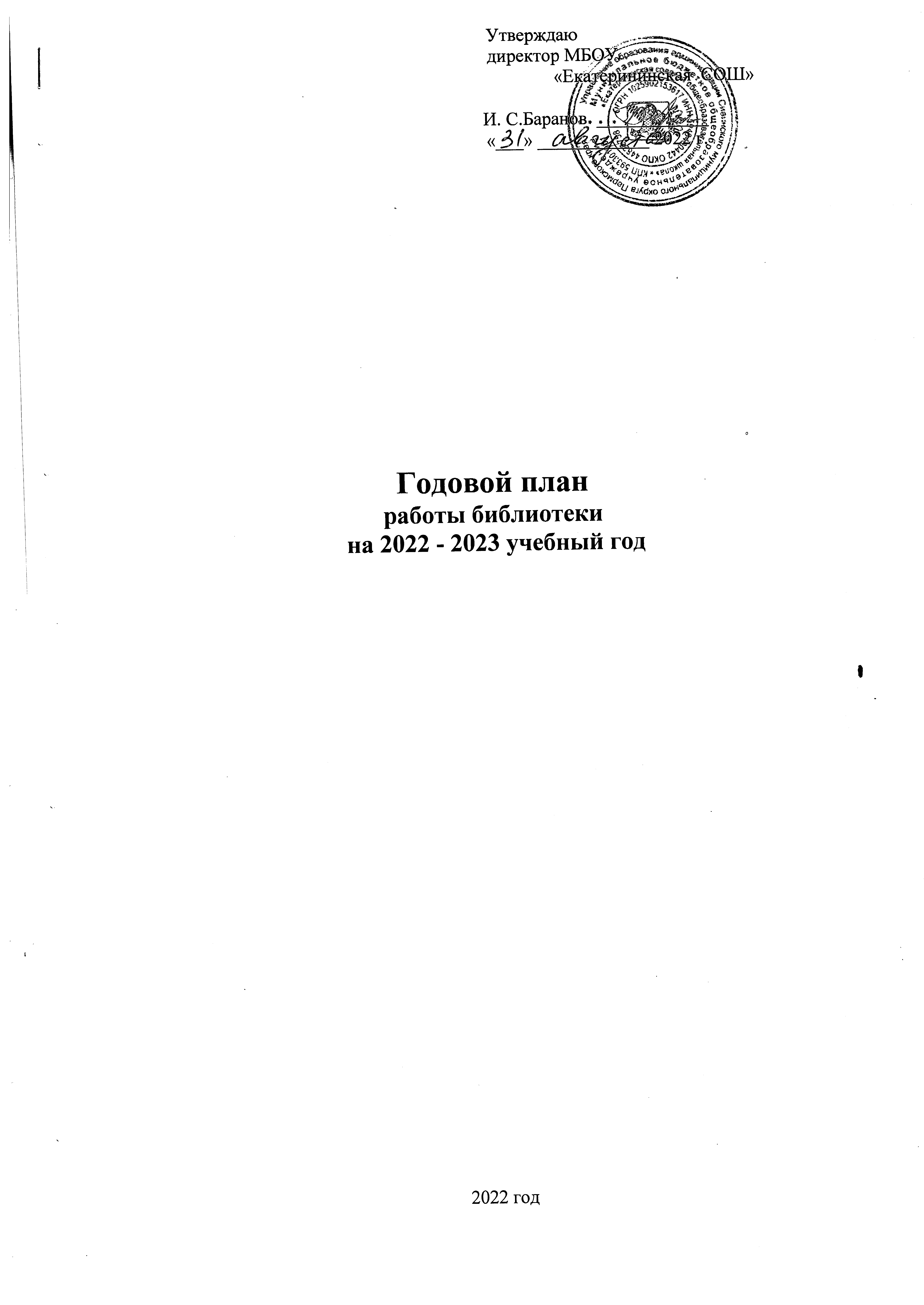 ЦЕЛИ:Формирование фондов;Обслуживание пользователей;Повышение квалификации;Пополнение материально-технической базы.ЗАДАЧИ:Обеспечение учебно-воспитательного процесса и самообразования путем библиотечного и информационно – библиографического обслуживания учащихся, педагогов.Формирование высоко – нравственной, физически здоровой, творчески мыслящей личности способной в дальнейшем участвовать в развитии общества, обладающей прочными знаниями по профильным дисциплинам.Формирование у школьников навыков независимого библиотечного пользователя: обучение пользованию книгой и другими носителями информации, поиску, отбору и критической оценке информации.Формирование и сохранение духовной культуры, экологической культуры современных школьников.Воспитание культурного и гражданского самосознания.Организация комплектования фонда и подписки на периодические издания.Формирование комфортной библиотечной среды.Основные функции библиотекиОбразовательная – поддерживать и обеспечивать образовательные цели.Информационная – предоставлять возможность информацию вне зависимости от ее вида, формата и носителя.Культурная – организовать мероприятия воспитывающие культурное и социальное самосознание, содействующие эмоциональному развитию учащихся.ФОРМИРОВАНИЕ ФОНДА БИБЛИОТЕКИ:Работа с библиотечным фондом учебной литературы.Подведение итогов движения фонда.Диагностика обеспеченности учащихся – сентябрь.Составление библиографической модели комплектования фонда учебной литературы – ноябрь – (база данных).работа с перспективными библиографическими изданиями (тематическими планами издательств, перечнями учебников и учебных пособий, рекомендованных и допущенных Министерством образования и региональным комплектом учебников, прайс-листами) – декабрь, январь;составление совместно с учителями-предметниками заказа на учебники и учебные пособия – январь;подготовка перечня учебников, планируемых к использованию в новом учебном году для учащихся и их родителей – январь;прием и обработка поступивших учебников:оформление накладных,запись в книгу суммарного учета,штемпелевание,оформление карточки,занесение в электронный каталог (по мере поступления),составление отчетных документов, диагностика % уровня обеспеченности учащихся учебниками и другой литературой — сентябрь;Прием и выдача учебников по графику – май, июнь, август, сентябрь;Информирование учителей и учащихся о новых поступлениях учебников и учебных пособий;Оформление выставки «Знакомьтесь – новые учебники» – сентябрь;Списание фонда с учетом ветхости, морально-устаревшей и смены программ, по установленным правилам и нормам (в том числе) оформление актов и изучение карточек из каталогов – октябрь;Проведение работы по сохранности учебного фонда (рейды по классам и подведением итогов) – октябрь, февраль;Работа с фондом художественной литературыОбеспечение свободного доступа:к художественному фонду (для учащихся 5-8 классов, 9-11 классов);к фонду периодики (для всех учащихся и сотрудников).Выдача изданий читателям.Соблюдение правильной расстановки фонда на стеллажах.Систематическое наблюдение за своевременным возвратом в библиотеку выданных изданий.Ведение работы по сохранности фонда.Создание и поддержание комфортных условий для работы читателей в читальный зал.Периодическое списание фонда с учетом ветхости и морального износа.Комплектование фонда периодикиОформление подписки на I полугодие – май.Оформление подписки на II полугодие – апрель.СПРАВОЧНО-БИБЛИОГРАФИЧЕСКАЯ РАБОТА:Ознакомление пользователей с минимумом библиотечно-библиографических знаний.Знакомство с правилами пользования библиотекой.Знакомство с расстановкой фонда.Ознакомление со структурой и оформлением книги.Овладение навыками работы со справочными изданиями.Электронная каталогизация учебников, художественной литературы, методических и периодических изданий.Выполнение информационных и тематических справок.ВОСПИТАТЕЛЬНАЯ РАБОТА:Формирование у школьников независимого библиотечного пользования.Обучение носителями информации, поиску, отбору и критической оценки информации.Способствование формированию личности учащихся средствами культурного наследия, формами и методами индивидуальной и массовой работы.Развивать и поддерживать в детях привычку и радость чтения и учения.Организация выставок, стендов, проведения культурно-массовой работы.Работа с читателями	Индивидуальная работа при выдаче книг:рекомендательные беседы,беседа о прочитанном,беседа о новых поступлениях (книг, журналов, справочников),исследования читательских интересов пользователя.МАССОВАЯ РАБОТА:	Сентябрь:Оформление книжной выставки «Книги-юбиляры 2022 года».Октябрь:Книжная выставка «Писатели – детям».Ноябрь:День матери. Книжная выставка «И это все о матери».Декабрь:Книжная выставка «Новый год стучится к нам».Конкурс рисунков «Новогодняя мозаика» – 5 класс.Январь:Книжная выставка «Живая Русь».Книжная выставка «Произведения-юбиляры 2023 года».Февраль:Книжная выставка «Защитники Отечества»Март:Книжная выставка «Есть на Руси святое слово «Мама.Апрель:	Неделя детской книги:Май:Книжная выставка «Поклонимся великим тем годам».Воспитание культуры чтения Сентябрь.Экскурсия. Путешествие по библиотеки.Знакомство с книжным домом. Понятие читатель, библиотека, библиотекарь.Ознакомление с основными правилами пользования библиотекой.Правила умения обращаться с книгой 	Октябрь.История библиотек – 5 класс.Выбор книги в библиотеке – 5 класс.	Ноябрь.Знакомство с библиотекой, понятие – абонемент, читальный зал, расстановка книг на полках 	Январь.Работа по сохранности фонда: беседа.Февраль.Твои первые энциклопедические словари, справочники – 5-6 классы.Справочная литература. Обучение умению пользоваться ею.	Март.Искусство книги «Художники-иллюстраторы» – 5-6 классы.	Апрель.Выбор книги в библиотеке – 5 класс.КраеведениеОформление и пополнение материала к выставке «Родное Прикамье».Библиотекарь: _________ (Т.Н. Лабуцких)Календарь знаменательных и памятных дат на 2022-2023 годСентябрь1 – Всероссийский праздник «День знаний»;2 –  День окончания Второй мировой войны (1945);3 – День солидарности в борьбе с терроризмом;- 95 лет со дня рождения Александра (Алеся) Михайловича Адамовича, белорусского писателя, литературоведа (1927 – 1994). Материал для беседы5 – 205 лет со дня рождения Алексея Константиновича Толстого, русского писателя, поэта, драматурга (1817-1875);6 – 85 лет со дня рождения Геннадия Фёдоровича Шпаликова, поэта, киносценариста, режиссёра (1937 – 1974);7– 210 лет со дня Бородинского сражения (1812 г.). Флешмоб по стихотворению М.Ю. Лермонтова "Бородино"8 – Международный день распространения грамотности;10 – 150 лет со дня рождения Владимира Клавдиевича Арсеньева, русского путешественника, писателя, этнографа (1872 – 1930);11 – 140 лет со дня рождения Бориса Степановича Житкова, детского писателя (1882-1938); 160 лет со дня рождения О. Генри, американского писателя (1862-1910);13 – 120 лет со дня рождения Иосифа Ароновича Халифмана, писателя, натуралиста (1902 – 1988);14 – 175 лет со дня рождения Павла Николаевича Яблочкова, электротехника, изобретателя (1847 – 1894);16 – Международный день охраны озонового слоя;17 – 165 лет со дня рождения Константина Эдуардовича Циолковского, учёного, изобретателя (1857 – 1935);25 – 230 лет со дня рождения Ивана Ивановича Лажечникова, русского писателя (1792 – 1869);26 – 90 лет со дня рождения Владимира Николаевича Войновича, русского писателя (1932);27 – День воспитателя и всех дошкольных работников в России; Всемирный день туризма;- 365 лет со дня рождения Софьи Алексеевны, русской царицы (1657 – 1704);30 – День Интернета России (День Рунета).Октябрь1-31 – Международный месячник школьных библиотек;1  –  Международный день музыки; Международный день пожилых людей; 110 лет со дня рождения Л.Н. Гумилёва, российского писателя, географа (1912 - 1992);2 – День рождения электронной почты;4 – Международный день животных; 65 лет со дня запуска Первого искусственного спутника Земли (1957);5- Всемирный день учителя;6 – 65 лет со дня зажжения Вечного огня (1957);7- 70 лет со дня рождения Владимира Владимировича Путина, Президента Российской Федерации;8 – 130 лет со дня рождения Марины Ивановны Цветаевой, поэта (1892-1941);9 – 475 лет со дня рождения Мигеля де Сервантеса, испанского писателя (1547 – 1616);12 – 105 лет со дня начала Моонзундской операции (1917);125 лет со дня рождения Ильи Ильфа (Ильи Арнольдовича Файнзильберга), писателя (1897 – 1937);14 –  85 лет со дня рождения Крапивина Владислава Петровича, русского писателя (1938-2020);17 – 105 лет со дня рождения Якова Федотовича Павлова, Героя Сталинградской битвы (1917 – 1997);19 – День лицея;23 – 90 лет со дня рождения Василия Ивановича Белова, писателя (1932 – 2012);24- Международный день школьных библиотек (учрежден Международной ассоциацией школьных библиотек, отмечается в 4 понедельник октября);30 – День памяти жертв политических репрессий;31 – 120 лет со дня рождения Евгения Андреевича Пермяка, детского писателя (1902- 1982).Ноябрь3 – 135 лет со дня рождения Самуила Яковлевича Маршака, поэта, переводчика (1887-1964);4 – День народного единства;6 – 170 лет со дня рождения Дмитрия Наркисовича Мамина-Сибиряка, писателя (1852-1912);7 – 105 лет Октябрьской революции в России 1917 года;8 – Международный день КВН;10 – Всемирный день молодёжи; 155 лет со дня рождения Николая Дмитриевича Телешова, писателя (1867 – 1957); 135 лет со дня рождения Арнольда Цвейга, немецкого писателя (21887 – 1968);11 – День памяти погибших в Первой мировой войне;  – 105 лет со дня рождения Кайсына Кулиева, поэта (1917 – 1985); – Всемирный день доброты;14 – 115 лет со дня рождения Астрид Линдгрен, шведской писательницы (1907-2002);20 – Всемирный день ребёнка; 85 лет со дня рождения Виктории Самойловны Токаревой, писателя (1937); 25 – День матери;  – 460 лет со дня рождения Лопе де Вега, испанского драматурга, поэта (1562 – 1635);  – 305 лет со дня рождения Александра Петровича Сумарокова, поэта, драматурга (1717 – 1777);26 – Всемирный день информации;27 – 75 лет со дня рождения Григория Бенционовича Остера, писателя (1947);29  – 220 лет со дня рождения Вильгельма Гауфа, немецкого писателя (1802 – 1827);30 – 355 лет со дня рождения Джонатана Свифта, английского писателя (1667 – 1745).Декабрь1 – 230 лет со дня рождения Николая Ивановича Лобачевского, математика (1792 – 1856);3 – День Неизвестного солдата;4 – День заказов подарков и написания писем Деду Морозу;  – 140 лет со дня рождения Якова Исидоровича Перельмана, русского писателя – популяризатора, публициста, педагога (1882-1942);5 – Всемирный день волонтёров;8 – 205 лет со дня рождения Александра Ивановича Одоевского, поэта (1802 – 1839);9 – День Героев Отечества;Всемирный день детского телевидения и радиовещания;10 – Международный день прав человека;12 – День Конституции Российской Федерации;13 – 225 лет со дня рождения Генриха Гейне, немецкого поэта (1797 – 1856);16 – 105 лет со дня рождения Артура Кларка, американского писателя-фантаста (1917 – 2008);20 – 115 лет со дня рождения Татьяны Алексеевны Мавриной, художника-иллюстратора (1902- 1996), лауреата Международной премии им. Х.К. Андерсена (1976);22 – 85 лет со дня рождения Эдуарда Николаевича Успенского, писателя (1937).Январь2 – 65 лет со дня рождения Тима Собакина (Иванова Андрея Викторовича), русского писателя, поэта (1958);3 – 120 лет со дня рождения Александра Альфредовича Бека, писателя (1903- 1972);4 – Неделя «Музей и дети»;7 – Рождество Христово;8 – 110 лет со дня рождения Ярослава Васильевича Смелякова, поэта (12913-1972);10 – 140 лет со дня рождения Алексея Николаевича Толстого, писателя, драматурга (1883- 1945);– 95 лет со дня рождения Татьяны Ивановны Александровой, детской писательницы и художницы (1928 – 1983);11 – День заповедников и национальных парков; – Всемирный день «спасибо»;12 – 395 лет со дня рождения Шарля Перро, французского писателя, сказочника (1628 – 1703);13 – День российской печати;14 – 100 лет со дня рождения Юрия Иосифовича Коринца, прозаика, поэта (1923- 1989);16 – 115 лет со дня рождения Павла Филипповича Нилина, писателя (1908 – 1981);18 – 120 лет со дня рождения Александра Ильича Безыменского, поэта (1898 – 1973);19 – 150 лет со дня рождения Лидии Алексеевны Чарской (Вороновой), писательницы (1873- 1937);  –  120 лет со дня рождения Натальи Петровны Кончаловской, писательницы, поэтессы (1903 – 1988);21 – 120 лет со дня рождения Николая Михайловича Верзилина, писателя, педагога (1903 – 1984);  –  115 лет со дня рождения Константина Фёдоровича Седых, писателя (1908 – 1979);22 – 235 лет со дня рождения Джорджа Гордона Байрона, английского поэта (1788 – 1824);  – 95 лет со дня рождения Петра Лукича Проскурина, писателя (1928 – 2001);25 – 85 лет со дня рождения Владимира Семеновича Высоцкого, поэта, актера (1938-1974);  – Татьянин день – День российских студентов.27  –  День снятия блокады Ленинграда.Февраль2 – 80 лет Победы над немецко-фашистскими войсками в Сталинградской битве (1943);4 – 150 лет со дня рождения Михаила Михайловича Пришвина, писателя (1873- 1954);8 – День российской науки; – День памяти юного героя-антифашиста; – 195 лет со дня рождения Жюля Верна, французского писателя, географа (1828 – 1905);9– 240 лет со дня рождения Василия Андреевича Жуковского, поэта, переводчика (1783- 1852);13– 120 лет со дня рождения Жоржа Сименона, бельгийского писателя (1903 – 1989);14– Международный день дарения книги;16– 130 лет со дня рождения Михаила Николаевича Тухачевского, военачальника (1893 – 1937);17 – День спонтанного проявления доброты;19– 550 лет со дня рождения Николая Коперника, польского астронома (1473 -1543);21– Международный день родного языка;23 – День защитника Отечества; 120 лет со дня рождения Юлиуса Фучика, чешского писателя-антифашиста (1903-1943);24 – 110 лет со дня рождения Эммануила Генриховича Казакевича, писателя (1913- 1962);26 – 85 лет со дня рождения Александра Андреевича Проханова, писателя (1938);27 – 110 лет со дня рождения Ирвина Шоу, американского писателя (1913 – 1984).Март1 –  День православной книги; День кошек;3 – Всемирный день писателя; 95 лет со дня рождения Владимира Алексеевича Чивилихина, писателя (1928 – 1984);6 – 95 лет со дня рождения Габриэля Гарсиа Маркеса, колумбийского писателя (1928 – 2014);8 – Международный женский день;12 – 100 лет со дня рождения Святослава Владимировича Сахарнова, писателя (1923 – 2010);13 –110 лет со дня рождения Сергея Владимировича Михалкова, русского поэта, писателя, драматурга (1913 – 2009); 135 лет со дня рождения Антона Семёновича Макаренко, педагога, писателя (1888-1939); 185 лет со дня рождения Рафаэло Джованьоли, итальянского писателя (1838 – 1915);16 – 220 лет со дня рождения Николая Михайловича Языкова, поэта (1803 – 1847); 120 лет со дня рождения Тамары Григорьевны Габбе, переводчицы, драматурга (1903 – 1960);17 – 115 лет со дня рождения Бориса Николаевича Полевого (Кампова), писателя (1908-1981);21 – Всемирный день поэзии;2 – Всемирный день водных ресурсов;25 – День работников культуры России;27 – Международный день театра;28 – 155 лет со дня рождения Максима Горького (Алексея Максимовича Пешкова), писателя (1868 – 1936);30 – 180лет со дня рождения Константина Михайловича Станюковича, писателя (1843 – 1903).Апрель1 – День смеха; Международный день птиц;2 – Международный день детской книги;3  –  120 лет со дня рождения Софьи Абрамовны Могилевской, писательницы (1903 – 1981);4 – 205 лет со дня рождения Томаса Майна Рида, английского писателя (1818 – 1883);7 – Всемирный день здоровья;12 – Всемирный день авиации и космонавтики; 200 лет со дня рождения Александра Николаевича Островского, драматурга (1823 – 1886);15 – 90 лет со дня рождения Бориса Натановича Стругацкого, писателя (1933 - 2009); 120 лет со дня рождения Фёдора Фёдоровича Кнорре, писателя (1903 – 1987);18 – Международный день памятников и исторических мест;22 – Всемирный день Земли;23 – Всемирный день книги и авторского права;24 – 115 лет со дня рождения Веры Васильевны Чаплиной, русской писательницы(1908 – 1994);26 – Международный день памяти жертв радиационных аварий и катастроф;29 – Международный день танца;30 – 140 лет со дня рождения Ярослава Гашека, чешского писателя (1883- 1923).Май1 – Праздник Весны и Труда;3  –  День солнца;5  –  95 лет со дня рождения Анатолия Степановича Иванова, писателя (1928 – 1999);7 – День радио; 120 лет со дня рождения Николая Алексеевича Заболоцкого, поэта, переводчика (1903 – 1956);9 - День Победы;10 – 85 лет со дня рождения Марины Влади, французской актрисы (1938);12 – 90 лет со дня рождения Андрея Андреевича Вознесенского, поэта (1933 - 2010);14 – 95 лет со дня рождения Софьи Леонидовны Прокофьевой, писательницы (1928);15 – Международный день семьи; 175 лет со дня рождения Виктора Михайловича Васнецова, художника (1848 – 1926);16 – 320 лет со дня основания Санкт- Петербурга (1703);17 – 150 лет со дня рождения Анри Барбюса, французского писателя (1873 – 1935);18 – Международный день музеев;24 – День славянской письменности и культуры;26 – 115 лет со дня рождения Алексея Николаевича Арбузова, драматурга (1908 – 1986);85 лет со дня рождения Людмилы Стефановны Петрушевской, писательницы, драматурга (1938);27 – Общероссийский день библиотек; 120 лет со дня рождения Елены Александровны Благининой, поэтессы, драматурга, переводчицы (1903 – 1989);28 – День пограничника в России; 145 лет со дня рождения Максимилиана Александровича Волошина, поэта, критика (1878- 1932);31 – Всемирный день без табака.Июнь1  –  Международный день защиты детей;5 – Всемирный день окружающей среды; 125 лет со дня рождения Федерико Гарсиа Лорки, испанского поэта (1898 – 1936);6 – Пушкинский день России;7 – 175 лет со дня рождения Поля Гогена, французского художника (21848 – 1903);12 – День России; 125 лет со дня рождения Михаила Ефимовича Кольцова, писателя, журналиста (1898 – 1940);14 – 95 лет со дня рождения Эрнесто (Че)Гевара, латиноамериканского революционера (1928 – 1967);16– 60 лет со дня первого полёта женщины в космос (1963);17– 120 лет со дня рождения Михаила Аркадьевича Светлова, поэта (1903 – 1964);22  –  День памяти и скорби; 125 лет со дня рождения Эриха Мария Ремарка, немецкого писателя (1898 -1970); 110 лет со дня рождения Марии Павловны Прилежаевой, писательницы (1903 – 1950);24 – 115 лет со дня рождения Марины Алексеевны Ладыниной, актрисы (1908 – 2003);25 –120 лет со дня рождения Джорджа Оруэлла, английского писателя (1903 – 1950); 710 лет со дня рождения Джованни Боккаччо, итальянского писателя, поэта (1313 – 1375);27– День молодежи России.Знаменательные даты 2022 года2023 год - Год педагога;1160 лет зарождению российской государственности (Указ Президента №267 от 3 марта 2011г.)985 лет назад Ярославом Мудрым при Софийском соборе в Киеве основана первая библиотека Древней Руси (1037)105 лет со дня основания Российской книжной палаты (1917)110 лет со дня основания Государственного музея изобразительных искусств им. А.С. Пушкина 1912.Знаменательные даты 2023 года445 лет «Азбук» Ивана Фёдорова (1578);105 лет новому календарю в России (введён в 1918);905 лет серии популярных биографий «Жизнь замечательных людей» (1933); 80 лет Курской битве, прорыву блокады Ленинграда, Сталинградской битве (1945)90 лет издательству "Детская литература", сентябрь 193390 лет со дня первого выпуска серии "Жизнь замечательныз людей" , январь 1933190 лет со дня рождения английского писателя Джеймса Гринвуда, автора повести "Маленький оборвыш"  1833-1929Книги-юбиляры 2022 года50 лет Александрова Т.И. "Домовёнок Кузька" 1972185 лет Андерсен Г.К. "Новое платье короля" 183795 лет Белых Г., Пантелеев Л. "Республика ШКИД" 1927170 лет Бичер-Стоу Г.  "Хижина дяди Тома" 1852150 лет Вагнер Н.П. "Сказки кота Мурлыки" 1872150 лет Верн Ж. "Дети капитана Гранта"  1867-1868125 лет Войнич Э. "Овод" 189785 лет Гайдар А.П. "Судьба барабанщика" 1937130 лет Гарин-Михайловский Н.Г. "Детство Тёмы" 1892195 лет гауф В. "Карлик Нос" 1827180 лет Гоголь Н.В. "Мёртвые души" 1842175 лет Гончаров И.А. "Обыкновенная история"105 лет Горький А.М. "Воробьишко" 1912260 лет Гоцци К. "Король-олень" 1762210 лет Гримм, братья "Золотой гусь" 1812210 лет Гримм, братья "Король Лягушонок, или Железный Генрих" 1812100 лет Грин А. "Алые паруса" 192260 лет Давыдычев Л.И. "Многотрудная, полная невзгод и опасностей жизнь Ивана Семенова, второклассника и второгодника" 1962155 лет Де Костер Ш. "Легенда об Уленшпигеле" 1867120 лет Дойл К. "Собака Баскервилей" 1902155 лет Достоевский Ф.М. "Преступление и наказание" 186765 лет Ефремов И. "Туманность Андромеды" 195765 лет Железников В.К. "Чудак из 6Б" 1957185 лет Лермонтов М.Ю. "Бородино" 1837185 лет Лермонтов М.Ю. "Смерть поэта" 1837125 лет Мамин-Сибиряк Д.Н. "Аленушкины сказки" 189795 лет Маршак С.Я. "Почта" 192785 лет Маршак С.Я. "Рассказ о неизвестном герое" 193760 лет  Медведев В.В. "Баранкин, будь человеком" 196270 лет Носов Н.Н. "Витя Малеев в школе и дома" 1952325 лет Перро Ш. "Сказки матушки Гусыни, или Истории былых времен с поучениями" 1697. ("Золушка, или хрустальная туфелька", "Кот в сапогах", "Мальчик-с-пальчик", "Синяя борода")475 лет "Повести о Петре и Февронии Муромских" 154775 лет Полевой Б.Н. "Повесть о настоящем человеке" 1947190 лет Пушкин А.С. "Дубровский" 1832-1833190 лет Пушкин А.С. "Сказка о царе Салтане" 1832100 лет Сабатини Р. "Одиссея капитана Блада" 192280 лет Сент-Экзюпери А. "Маленький принц" 1942140 лет Твен М. "Принц и нищий" 188285 лет Толкин Д.Р. "Хоббит, или туда и обратно" 1937150 лет Толстой Л.Н. "Азбука"1872145 лет Толстой Л.Н. "Анна Каренина" 1877170 лет Толстой Л.Н. "Детство" 1852150 лет Толстой Л.Н. "Кавказский пленник" 1872175 лет Тургенев И.С. "Записки охотника" 1847170 лет Тургенев И.С. "Му-му" 1852160 лет Тургенев И.С. "Отцы и дети" 1862125 лет Уэллс Г. "Человек-невидимка" 189775 лет Франк А. "Дневник Анны Франк" 194770 лет Хемингуэй Э. "Старик и море" 1952135 лет Чехов А.П. "Каштанка" 1887105 лет Чуковский К.И. "Крокодил" 1917100 лет Чуковский К.И. "Мойдодыр" 1922100 лет Чуковский К.И. "Тараканище" 192290 лет Шолохов М.А. "Поднятая целина" 1932305 лет "Юности честное зерцало" 1717Книги-юбиляры 2023 года165 лет Аксаков С.Т. "Аленький цветочек" 1858185 лет Андерсен Х.К. "Стойкий оловянный солдатик" 1838105 лет Арсентьев В.К. "Дерсу Узала" 1923100 лет Беляев А.Р. "Человек-амфибия" 1928100 лет Бианки В.В. "лесная газета" 1928110 лет Блок А.А. Поэма "Скифы" Опубликована 0.02.1918.160 лет Верн Ж. "Дети капитана Гранта" 1868180 лет Достоевский Ф.М. "Белые ночи" 1848115 лет Есенин С.А. "Береза" 1913100 лет Кёстнер Э. "Эмиль и сыщики" 1928145 лет Коллоди К. "Приключения Пиноккио. История одной марионетки" 1883125 лет Кудашева Р.А. "В лесу родилась ёлочка"320 лет Магницкий Л. "Арифметика, сиречь наука числительная" 1703145 лет Мало Г. "Без семьи" 1878100 лет Маршак С. Я. "О глупом мышонке" 1923, "Детки в клетке" 192395 лет Маяковский В.В. "Кем быть?" 1928115 лет Метерлинк М. "Синяя птица" 190895 лет Олеша Ю. "Три толстяка" 1928190 лет Пушкин А.С. "Евгений Онегин" (21-22 марта вышло первое полное издание романа) 183375 лет Рыбаков А.Н. "Кортик" 194880 лет Сент-Экзюпери де А. "Маленький принц" 1943100 лет Фурманов Д.А. "Чапаев" 1923100 лет Чуковский К.И. "Мойдодыр" 1923 , "Муха-цокотуха" 1923, "Тараканище" 1923950 лет Первому "Изборнику Святослава" 1073Библиотекарь: _________   (Т.Н. Лабуцких)